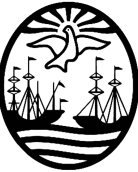 G O B I E R N O D E L A C I U D A D D E B U E N O S A I R E SMINISTERIO DE EDUCACIÓNMODELO DE ACTA DE REUNIÓN DE DISTRIBUCIÓN DE CARGOSEn Buenos Aires, a los -- días del mes de ------------------ de 20--, siendo las --.-- hs., se reúnen los miembros de  de  “…………………………” en la sede de º -- del Distrito Escolar Nº --, sita en la calle -------------------------- Nº ---- de la Ciudad de Buenos Aires, con el objeto de proceder a implementar los mecanismos correspondientes para la distribución de los cargos de  elegida en el transcurso de  realizada en el día de la fecha (Acta Nº ----).De acuerdo con las normas vigentes, se procede a realizar el sorteo de los cargos correspondientes; asimismo, se procede a efectuar el sorteo de la duración de los mandatos de cada miembro.Llevados a cabo ambos sorteos,  queda conformada de la siguiente forma:Presidente: Sr.-------------------------------------- DNI:  (mandato 20--/20--)Secretario: Sra. -------------------------------------- DNI:  (mandato 20--/20--)Tesorero: Sra. -------------------------------------- DNI:  (mandato 20--/20--)Secretario de Actas: -------------------------------------- DNI:  (mandato 20--/20--)Primer Vocal: Sra. -------------------------------------- DNI:  (mandato 20--/20--)Segundo Vocal: Sra. -------------------------------------- DNI:  (mandato 20--/20--)Tercer Vocal: Sr. -------------------------------------- DNI:  (mandato 20--/20--)Primer Vocal Suplente: Sra. --------------------------------- DNI:  (mandato 20--/20--)Segundo Vocal Suplente: Sr. ------------------------------- DNI:  (mandato 20--/20--)Tercer Vocal Suplente: Sra. ---------------------------------- DNI:  (mandato 20--/20--)Asimismo, se acuerda que las reuniones de  se llevarán a cabo todos los primeros martes de cada mesNo habiendo otro punto que tratar, y siendo las XX Hs., se da por finalizada la reunión.